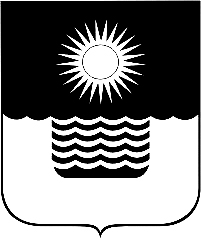 Р Е Ш Е Н И Е ДУМЫ МУНИЦИПАЛЬНОГО ОБРАЗОВАНИЯГОРОД-КУРОРТ ГЕЛЕНДЖИКот 24 октября 2019 года 	                    		                        		№ 173г. ГеленджикО внесении изменений в решение Думы муниципального образования город-курорт Геленджик от 19 сентября 2018 года №4 «О регистрации фракцииВсероссийской политической партии «Единая Россия» в Думе муниципального образования город-курорт Геленджик шестого созыва»На основании заявлений депутатов Думы муниципального образования город-курорт Геленджик, избранных по многомандатным избирательным округам №4, 17 по результатам повторных выборов депутатов Думы муниципального образования город-курорт Геленджик по многомандатным избирательным округам №4, 17 от 8 сентября 2019 года, выдвинутых Геленджикским местным отделением Всероссийской политической партии «Единая Россия», Алексеева Александра Александровича, Рогожа Антона Юрьевича, в соответствии со статьями 35, 35.1 Федерального закона                           от 6 октября 2003 года №131-ФЗ «Об общих принципах организации местного самоуправления в Российской Федерации» (в редакции Федерального закона  от 2 августа 2019 года №313-ФЗ), статьями 27, 70 Устава муниципального образования город-курорт Геленджик, статьей 26 Регламента Думы муниципального образования город-курорт Геленджик, утвержденного решением Думы муниципального образования город-курорт Геленджик                        от 29 июня 2018 года №777 (в редакции решения Думы муниципального образования город-курорт Геленджик от 26 апреля 2019 года №94), решением Думы муниципального образования город-курорт Геленджик от 24 октября 2019 года №172 «О досрочном прекращении полномочий депутата Думы муниципального образования город-курорт Геленджик, заместителя председателя Думы муниципального образования город-курорт Геленджик Куликова Дмитрия Валериевича», Дума муниципального образования город-курорт Геленджик р е ш и л а:1.Внести в решение Думы муниципального образования город-курорт Геленджик от 19 сентября 2018 года №4 «О регистрации фракции Всероссийской политической партии «Единая Россия» в Думе муниципального образования город-курорт Геленджик шестого созыва» следующие изменения:1) пункт 1 решения изложить в следующей редакции:«1.Зарегистрировать состав фракции Всероссийской политической парии «Единая Россия» в Думе муниципального образования город-курорт Геленджик шестого созыва (прилагается)»;2) пункт 7 приложения к решению исключить;3) приложение к решению дополнить пунктами 25, 26 следующего содержания:2.Опубликовать настоящее решение в Геленджикской городской газете «Прибой».3.Решение вступает в силу со дня его подписания. Председатель Думы муниципальногообразования город-курорт Геленджик        			        М.Д. Димитриев                  «25Алексеев Александр Александрович26Рогожа Антон Юрьевич»